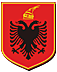 REPUBLIKA E SHQIPËRISËREPUBLIC OF ALBANIAAUTORITETI I AVIACIONIT CIVILCIVIL AVIATION AUTHORITY                                                             FSTD USER APPROVALAPPLICATION / EVALUATION FORMThis Form should be completed and submitted together with the appropriate application fee to:Albanian Civil Aviation Authority, DAMO Directorate, Rruga Sulejman Delvina, P.O. box 205TiranaPart A Training device detailsPart B Description of Training programIn this part reference should be made to the relevant part of OM-D for the training and checking intended to be done in the FSTD to be approved for use.Part C Configuration Difference listThis part must list all the differences between the FSTD and the aircraft configuration with the following codes: S = FSTD configuration, A = aircraft configuration. Use as reference the ODR tables in AMC OPS 1.980(b) Part D Compliance method / remarksEnter in this part the evaluation of the differences having regard to the training or checking to be performedESIGNATURE BLOCKI apply for the grant of the User Approval of the FSTD.Signature:............................................................................ 		Date:................................................Name (BLOCK LETTERS)..................................................................................................................................Position: ................................CREW TRAINING POSTHOLDER.....................................................................     Part F RESERVED TO ACAAFlight Operations Inspector evaluation sectionEnter the acceptance /rejection and conditions based on the Operator’s evaluation of differences. Use the same numbers as stated in part D.G. ACAA FOI SIGNATURE BLOCKIn accordance with current procedures in the ACAA Inspecting Staff Manual, I recommend the user approval of FSTD.Signature:.................................................................... 		Date:............................................Name (BLOCK LETTERS)........................................................................................................................Position: ................................FLIGHT OPERATIONS INSPECTOR…….................................................Current/Previous User Approval expiry date: (For initial application state “INITIAL”)JAR FSTD Approval / Certification No.Location :Aircraft type represented:Engine type(s):Approval LevelQualification Valid until: (Attach current Qualification Certificate)Restrictions:Training elementOperator already approved (Y/N)Compliance Level (See Part D)Compliance Level (See Part D)Compliance Level (See Part D)Compliance Level (See Part D)ATA ChapterDifferenceAny effect on Flight?Any effect onProcedures?TrainingCheckingTesting*SeePart DExample:Example:Example:Example:Example:Example:Example:34 NavigationS: PVD InstalledA: PVD Not InstalledNoNoAA134 NavigationS: TCAS on ND / MAP A: TCAS on IVSINoNoBB2NoteEvaluationExample1PVD used by BA for LVTO2TCAS training shall be conducted by CBT (Module x)NoteAcceptance / Rejection explanationExample1Acceptable2Acceptable for Conversion training. Unacceptable for PC if TCAS in scenario